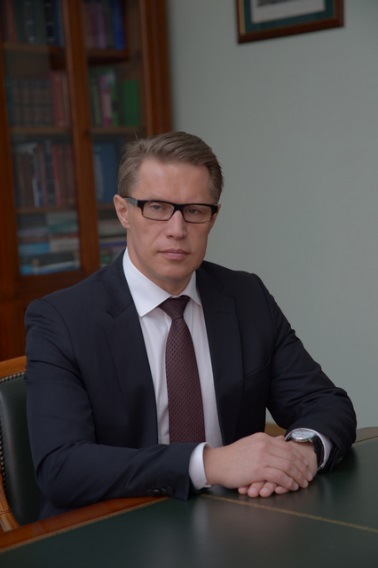 Михаил Альбертович МурашкоМинистр здравоохранения Российской ФедерацииСправочные телефоны, адрес:Полное наименование: Министерство здравоохранения Росcийской ФедерацииТелефон справочной службы: (495) 628-44-53, (495) 627-29-44Многоканальный телефон: (495) 627-24-00 «Горячая линия» Росздравнадзора по соблюдению прав граждан в сфере охраны здоровья: 8 800 550 99 03Адрес электронной почты: info@rosminzdrav.ru (кроме федеральных органов исполнительной власти и органов исполнительной власти субъектов Российской Федерации)Адрес: 127994, ГСП-4, г. Москва, Рахмановский пер, д. 3Прием корреспонденции: г. Москва, ул. Неглинная, д.25, 3-й  подъезд, "Экспедиция"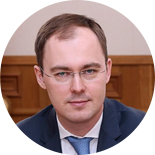 Кравченко Александр ЮрьевичМинистр здравоохранения Калининградской областиСправочные телефоны, адрес:Полное наименование: Министерство здравоохранения Калининградской областиТелефон справочной службы: (4012) 604-808«Горячая линия» Министерства здравоохранения Калининградской области: (4012) 676-006Адрес электронной почты: uzao@gov39.ruАдрес: 236000, г. Калининград, ул. Дм. Донского, 7Башанкаев Эренджен НиколаевичРуководитель Территориального органа Росздравнадзора по Калининградской областиСправочные телефоны, адрес:Полное наименование: Территориальный орган Росздравнадзора по Калининградской областиТелефон справочной службы: (4012) 535-201, «Горячая линия» Росздравнадзора по соблюдению прав граждан в сфере охраны здоровья: 8 800 550 99 03Адрес электронной почты: 39reg@roszdravnadzor.ru Адрес: 236006, Россия, г. Калининград, ул. Кирпичная, 7-9Полное наименование: Федеральный фонд обязательного медицинского страхованияСокращенное наименование: ФОМСМногоканальный телефон: +7 (495) 870-96-80Телефон для справок по осуществлению защиты прав застрахованных лиц:
+7 (495) 870-96-80, доб. 1033, 1042Телефон для справок по вопросу регистрации письменных обращений граждан:
+7 (495) 870-96-80, доб. 1520, 1517, 1513, 1514, 1516 (В соответствии с п. 2, ст. 8 "Направление и регистрация письменного обращения" Федерального закона № 59-ФЗ регистрация письменных обращений происходит в течение трех дней)Прием корреспонденции по адресу:
127994, ГСП-4, г. Москва, ул. Новослободская, д. 37, корп. 4ААдрес электронной почты: general@ffoms.gov.ruДиректор Территориального фонда обязательного медицинского страхования Калининградской области Демина Татьяна ВладимировнаСправочные телефоны, адрес:Полное наименование: Территориальный фонд обязательного медицинского страхования Калининградской областиТелефон контакт-центра ТФОМС Калининградской области 8 - 800-250-91-22Адрес электронной почты: avt@tfoms.koenig.ruАдрес: 236022, Россия, г. Калининград, ул. Московский проспект, 174Список страховых медицинских организации, работающих в системе ОМС Калининградской области: 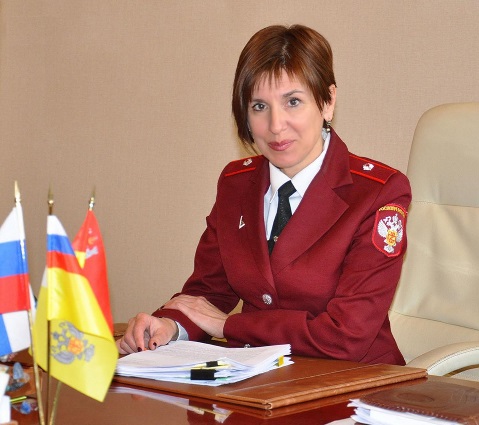 Бабура Елена АнатольевнаРуководитель Управления Роспотребнадзора по Калининградской областиСправочные телефоны, адрес:Полное наименование: Управление Федеральной службы по надзору в сфере защиты прав потребителей и благополучия человека по Калининградской областиТелефон справочной службы: (4012) 536-942, «Горячая линия» Роспотребнадзора: 8 800 2000 339Адрес электронной почты: Kaliningrad@39.rospotrebnadzor.ruАдрес: 236040, г. Калининград, ул. Подполковника Иванникова, дом 5ПОЛНАЯ ВЕРСИЯ И ПОСЛЕДНЯЯ РЕДАЦИЯ НОРМАТИВНО-ПРАВОВЫХ АКТОВ для ознакомления (печатная версия) находится в кабинете № 8, ул. Комсомольская, 44а (медицинский статистик:Федеральный закон Российской Федерации «Об основах охраны здоровья граждан Российской Федерации» № 323-ФЗ;Федеральный закон Российской Федерации «Об обязательном медицинском страховании в Российской Федерации» № 326-ФЗ;Программа государственных гарантий бесплатного оказания гражданам медицинской помощи на 2022 год и плановый период 2023 и 2024 годов;Перечень жизненно необходимых и важнейших лекарственных препаратов для медицинского применения на 2022 год.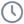 Приём корреспонденции общим отделом:
Понедельник-четверг с 9:00 до 17:45, пятница с 9:00 до 16:30Наименование СМОАдресФИОруководителяТелефонАдрес сайтаКАЛИНИНГРАДСКИЙ ФИЛИАЛ АО" СТРАХОВАЯ КОМПАНИЯ " СОГАЗ-МЕД"236010, г. Калининград, пл. Победы, д. 4ДИВАКОВА 
ЛАРИСАВЛАДИМИРОВНА(4012)998-500www.sogaz-med.ruФИЛИАЛ ООО "КАПИТАЛ МЕДИЦИНСКОЕ СТРАХОВАНИЕ" В КАЛИНИНГРАДСКОЙ ОБЛАСТИ236000, г. Калининград, пл. Победы, 10 (4 этаж), каб. № 419ТУГУШЕВ 
ОЛЕГ
КАРИМОВИЧ(4012)593-020; (4012) 593-021www.kapmed.ru